CCDF-USA Williamson County – Election Resourceshttps://freedom-to-tinker.com/2023/02/16/unrecoverable-election-screwup-in-williamson-county-tx/?fbclid=IwAR2ABISz4wzWlglbUIcCY_Rl0GOo9V5cWYKtGWLnG7ZiWor73LblVXNAL4U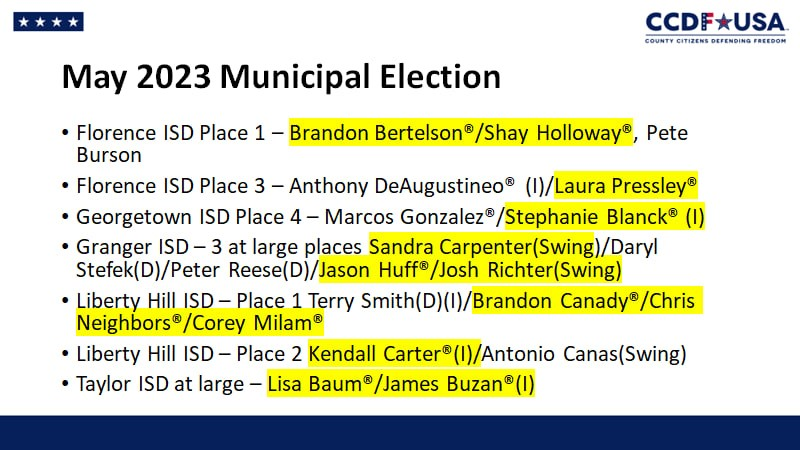 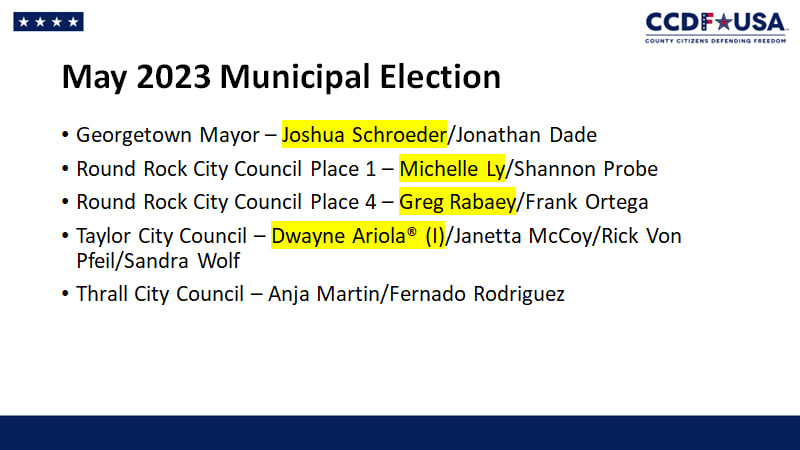 Next Election: Saturday, May 6, 2023ELECTION DAY: Saturday, May 6, 2023
EARLY VOTING: Monday, April 24, 2023 to Tuesday, May 2, 2023
VOTER REGISTRATION DEADLINE: Thursday, April 6, 2023
LAST DAY TO APPLY TO VOTE BY MAIL: Tuesday, April 25, 2023CLICK HERE FOR TX SOS ELECTION LAW CALENDARDates and Times for Full-Time Locations and Limited Ballot Voting  (Fechas y horarios para localidades de tiempo completo
Monday, April 24 through Saturday, April 29  (Lunes 24 de abril al Sabado 29 de abril) - 8:00 am to 6:00 pm
Sunday, April 30 (Domingo 30 de abril) - No voting (sin votar)
Monday, May 1 through Tuesday, May 2 (Lunes 1 de mayo al Martes 2 de mayo) - 7:00 am to 7:00 pmMain Location - ubicación principal
Georgetown: Georgetown Annex, HR 108, 100 Wilco Way, 78626Full-Time Branch Locations – ubicaciones de sucurales
Austin: Anderson Mill Limited District, Room A, 11500 El Salido Parkway, 78750
Cedar Park: Cedar Park Public Library, Community Room, 550 Discovery Boulevard, 78613
Cedar Park: Cedar Park Randalls, 1400 Cypress Creek Road, 78613
Georgetown: Georgetown ISD Technology Building, Conference Room, 603 Lakeway Drive, 78628
Georgetown: The Oaks Community Center-Sun City, 301 Del Webb Blvd, 78633
Hutto: Wilco Hutto Annex, Suite 200, 321 Ed Schmidt Boulevard, 78634
Jarrell: Jarrell ISD Administration Building, Boardroom, 108 East Avenue F, 76537
Leander: Leander Public Library Annex, 1011 S. Bagdad Rd, 78641
Liberty Hill: Liberty Hill ISD Gym Annex, 301 Forest St, 78642
Round Rock: Allen R Baca Center, Bldg 2 room 3, 301 W Bagdad Street, 78664
Round Rock: Brushy Creek Community Center, Maple room, 16318 Great Oaks Drive, 78681
Round Rock: Round Rock Randalls, 2051 Gattis School Road, 78664
Round Rock: Williamson County Jester Annex, Anderson&Harrell room, 1801 E Old Settlers Boulevard, 78664
Taylor: Taylor City Hall, Auditorium, 400 Porter Street, 76574Limited Ballot Voting – Local de Votación limitada
Georgetown: Georgetown Annex, P105, 100 Wilco Way, 78626Dates and Times for Part-Time Locations  Fechas y horarios para ubicaciones a tiempo parcialFriday, April 28 through Saturday, April 29 (Viernes 28 de abril al Sabado 29 de abril)
8:00 am to 6:00 pmSunday, April 30 (Domingo 30 de abril)
No voting (sin votar)Monday, May 1 through Tuesday, May 2 (Lunes 1 de mayo al Martes 2 de mayo)
7:00 am to 7:00 pmPart-Time Branch Locations – ubicaciones de sucurales
Florence: Florence City Hall, Council Chambers, 851 FM970, 76527
Granger: Granger Brethren Church, Fellowship Hall, 306 W Broadway St, 76530Texas 88th Legislature Bills We Are TrackingElection IntegrityHB 39, MurrHB 52, SpillerHB 125, SlatonHB 222, SlatonHB 239, SlatonHB 397, GoldmanHB 589, TothHB 678, Bell, KeithHB 919, SlatonHB 1243, HefnerHB 1576, Leo-WilsonHB 1671, JettonHB 1735, LeachHB 2020, OliversonHB 2192, MurrHB 2299, HollandHB 2536, TothHB 2619, TinderholtHJR 98, TinderholtHJR 110, IsaacSB 2, HughesSB 166, HughesSB 823, BettencourtSB 1039, BettencourtSB 1195, HughesSB 1338, HallSJR 35, BirdwellBorder SecurityHB 82, SpillerHB 209, SlatonHB 2396, GuillenHB 209, SlatonSB 237, HallBan Gender Modification of ChildrenHB 41, TothHB 42, SlatonHB 122, TothHB 672, HefnerHB 776, HarrisonHB 888, SlawsonHB 1532, SchatzlineHB 1686, OliversonHB 1752, TothSB 14, CampbellSB 249, HallSB 250, HallSB 625, CampbellSB 1029, HallSCR 3, HallStop Sexualizing Texas KidsHB 111, TothHB 151, SlatonHB 231, SwansonHB 478, HullHB 552, TroxclairHB 571, Leo-WilsonHB 858, SlatonHB 869, HefnerHB 976, PattersonHB 1253, ShaheenHB 1404, ShaheenHB 1507, King, KenHB 1655, PattersonSB 162, PerrySB 163, Campbell, HughesSB 391, HallSB 393, HallSB 395, HallSB 417, PaxtonSB 437, MiddletonSB 828, HallSB 959, CampbellAbolish AbortionHB 60, VasutHB 61, NobleHB 319, OliversonHB 574, Leo-WilsonHB 787, PattersonHB 2690, TothHB 2709, SlatonHB 2764, SlatonHB 2765, SlatonSB 300, HallSB 314, HallSB 511, HallSB 953, PerrySB 959, CampbellDefend Gun RightsHB 175, SchaeferHB 192, SchaeferHB 325, TothHB 356, Bell, CecilHB 636, PattersonHB 716, CainHB 2705, HayesParental Rights and EducationHB 360, TothHB 557, VasutHB 613, VasutHB 631, TothHB 777, VasutHB 807, HarrisonHB 1149, SwansonHB 1658, CapriglioneHB 2790, DeanHB 3164, TepperHJR 37, VasutHJR 38 VasutSB 165, CampbellSB 176, MiddletonSB 298, HallSB 394, HallSB 400, HallSB 420, PaxtonSB 595, KolkhorstSB 654, HallSJR 29, PaxtonSJR 72, Kinghttps://www.facebook.com/groups/373150808290938/permalink/504895148449836/Education 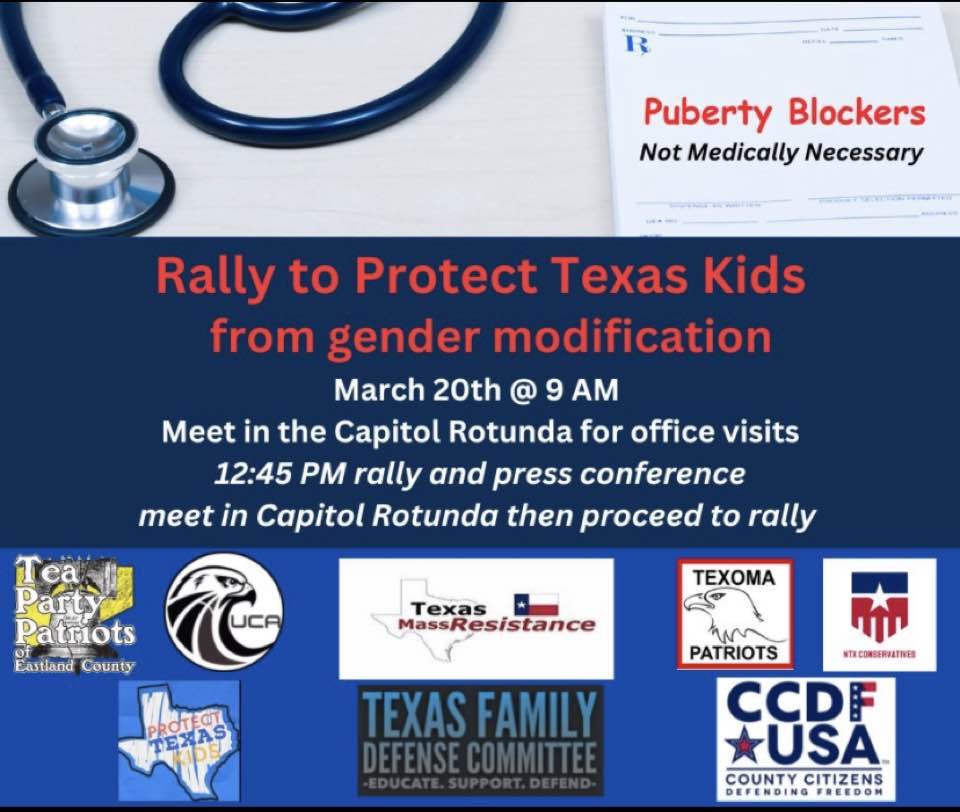 Round Rock ISDNo Recourse: Parent Empowerment for All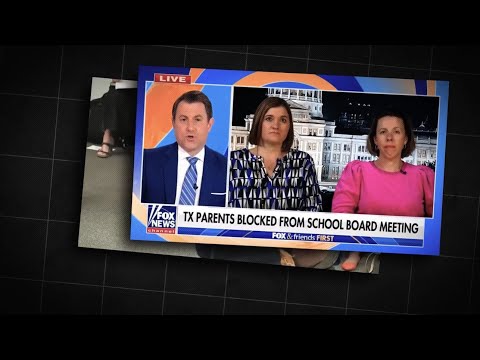 Leander ISDhttps://www.facebook.com/christine.huelskampmuat/posts/pfbid02dPVbVZ22KBWsecaHsc4wJtTq8iqCEc4Mjff7E5wtZ5iYVwa2nPnmqCd9C5rz2iFXlThe district can not continue to get away with hiding the truth about what's happening in our schools on a daily basis. Side note - Leander MS had a drug bust on campus yesterday. https://m.facebook.com/story.php?story_fbid=10225234797751779&id=1076408312&mibextid=Nif5oz